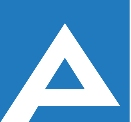 Agenţia Naţională pentru Ocuparea Forţei de MuncăLista candidaţilor care au promovat proba scrisă și sunt admişi la interviuAgenţia Naţională pentru Ocuparea Forţei de MuncăNr. d/oNume, PrenumeNume, PrenumeComentariiDirecția ocuparea forței de muncă Căușeni Direcția ocuparea forței de muncă Căușeni Direcția ocuparea forței de muncă Căușeni Direcția ocuparea forței de muncă Căușeni 1. Andrieș Alexandru Interviul va avea loc la data de 30.03.2023, ora 12.30,Agenția Națională pentru Ocuparea Forței de Muncă,mun. Chișinău, str. Vasile Alecsandri, 1, etajul VI  bir. 603 Interviul va avea loc la data de 30.03.2023, ora 12.30,Agenția Națională pentru Ocuparea Forței de Muncă,mun. Chișinău, str. Vasile Alecsandri, 1, etajul VI  bir. 603 